Enrique Argüello  	* (1929 -   x )Iniciador de las 	Comunidades Neocatecumenales	en 1964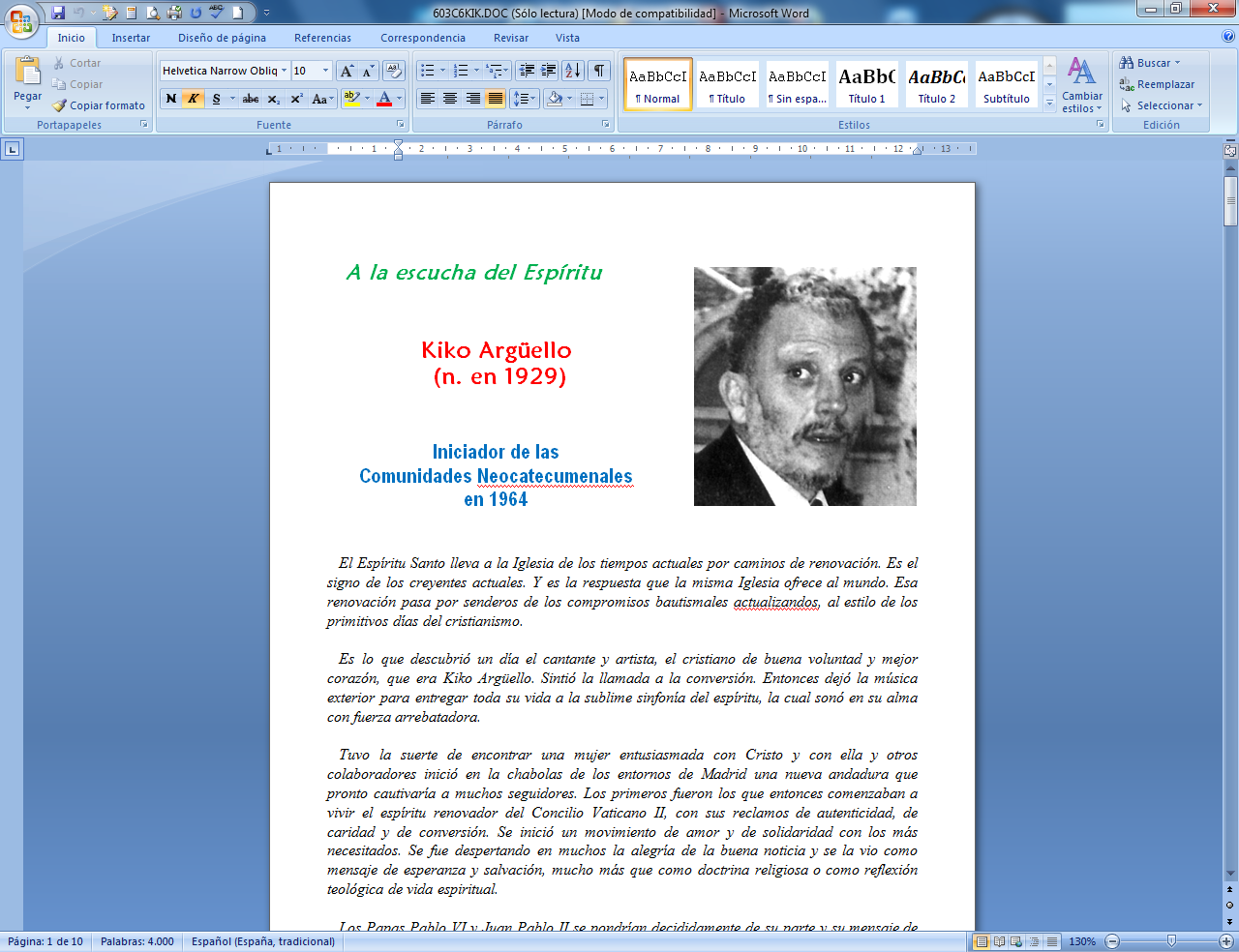     El Espíritu Santo lleva a la Iglesia de los tiempos actuales por caminos de renovación. Es el signo de los creyentes actuales. Y es la respuesta que la misma Iglesia ofrece al mundo. Esa renovación pasa por senderos de los compromisos bautismales actualizandos, al estilo de los primitivos días del cristianismo.   Es lo que descubrió un día el cantante y artista, el cristiano de buena voluntad y mejor corazón, que era Kiko Argüello. Sintió la llamada a la conversión. Entonces dejó la música exterior para entregar toda su vida a la sublime sinfonía del espíritu, la cual sonó en su alma con fuerza arrebatadora.   Tuvo la suerte de encontrar una mujer entusiasmada con Cristo y con ella y otros colaboradores inició en la chabolas de los entornos de Madrid una nueva andadura que pronto cautivaría a muchos seguidores. Los primeros fueron los que entonces comenzaban a vivir el espíritu renovador del Concilio Vaticano II, con sus reclamos de autenticidad, de caridad y de conversión. Se inició un movimiento de amor y de solidaridad con los más necesitados. Se fue despertando en muchos la alegría de la buena noticia y se la vio como mensaje de esperanza y salvación, mucho más que como doctrina religiosa o como reflexión teológica de vida espiritual.   Los Papas Pablo VI y Juan Pablo II se pondrían decididamente de su parte y su mensaje de amor fraterno, de plegaria sincera, de vivencia sacramental profunda, se transformaría pronto en una llamarada que provocarían en la Iglesia oleadas de nueva vida cristiana. A pesar de que esas comunidades neocatecumenales no constituyen un Instituto, ni Kiko Argüello fue otra cosa que un testigo del amor, bien merece un puesto de promotor y animador de un grupo anunciador de la gracia de Dios y de la acción del Espíritu Santo.	Itinerario biográfico1939. Nace en León. Sus primeros años son sencillos y pronto se entrega al mundo del arte, sin otra particularidad que su simpatía y su apertura a la vida.  1949. Realiza diversos estudios y se inicia en alguna actuaciones que le van facilitando relaciones abiertas con muchas personas.  1956. Después de sus estudios en la Escuela de Bellas Artes, donde perfecciona sus habilidades, ejerce como pintor y como músico en diversas giras. Adquiere una maestría extraordinaria.  1960. En su actividades sociales y religiosas en Palomeras Altas, cerca de Madrid, conoce a Carmen Hernández, con la que proyecta poco a poco trabajar en bien de los marginados. Pronto se les adhieren algunos seguidores y comienzan a vivir en grupo de forma austera y con entrega al apostolado en parroquias.  1964. Se inicia en Palomeras Altas, en Madrid, el Movimiento de las comunidades catecumenales. Pronto el Párroco de S. Frontis, de Zamora, y el de Cristo Rey, de Madrid, invitan a ambos iniciadores a llevar la experiencia a sus parroquias.  1968. Junio. Kiko Argüello y Carmen Hernández llegan a Roma, llamados por el sacerdote Dino Torregiani, fundador de los Siervos de la Iglesia. Viven ambos con los pobres del Borghetto Latino de Roma, en unas chabolas, esperando que su proyecto neocatecumenal se vaya aceptando en algunas parroquias. No se acobardan por las dificultades. Se les unen algunos seminaristas de Avila y el Sacerdote de Bolonia Francisco Cuppini.  1969. En la Parroquia romana de los Mártires Canadienses, inician sus primeras experiencias. Se sienten cada vez más comprometidos y reciben especial aliento del Cardenal dell´Acqua y de Mns. Ugo Polleti, que luego llego a ser Cardenal Vicario de la Ciudad.  1970. Extienden sus catequesis en diversas parroquias de Parioli, como las de Sta. Francisca Cabrini, la Natividad o S. Luis Gonzaga. Convocados por la Congregación Romana del Culto divino, deben responder a diversas preguntas sobre sus enseñanzas y catequesis.  1972. Mons Luciani, Patriarca de Venecia y futuro Papa Juan Pablo I, acoge en sus Diócesis las comunidades neocatecumenales y pone a su disposición la Iglesia de Sto. Tomás.  1974. 8 de Mayo. Recibe el Movimiento neocatecumenal la primera alabanza pública de Pablo VI, en la fiesta de Ntra. Sra. de Pompeya o del Rosario.  1977. 12 de Enero. Pablo VI habla de "El Camino" en la audiencia general, ante más de 500 párrocos y 17 Obispos, que apoyan las comunidades cristianas. Es recibido luego en audiencia particular y el Papa le anima en el trabajo o camino, como se denomina entre sus seguidores.  1979. 3 de Septiembre. Juan Pablo II recibe a los promotores del movimiento en Castelgandolfo. Celebra la Eucaristía con ellos en agradecimiento por la obra.  1980. Noviembre. Juan Pablo II visita la Parroquia de los Canadienses y alienta a los once comunidades que ya funcionan1986. 9 de Mayo. Se somete el plan y la obra de las Comunidades neocatecumenales a otro cuestionario preparado por la Sda. Congregación de la Doctrina Cristiana de Roma. El mismo presidente de la Congregación, el Cardenal Ratzinger, termina reconociendo su valor espiritual y apostólico. El 21 de Octubre, Juan Pablo II encarga a Mons. Paul Josef Cordes "ad personam" el seguimiento del Movimiento neocatecumenal.  1988. 30 de Diciembre. Reciben las Comunidades neocatecumenales la visita del Papa en Porto San Giorgo.  1990. 30 de Agosto. Juan Pablo II publica la Carta en que reconoce como modélico y recomendable el "Camino neocatecumenal" y lo declara itinerario de formación católica y evangélica de singular valor. El 1 de Octubre se erige canónicamente el Seminario Redemptoris Mater de Roma, con Decreto del Cardenal Poletti, convirtiéndose en modélico en su género.  1991. Se autorizan y promocionan los Seminarios Redemptoris Mater, inspirados en la espiritualidad de las comunidades Neocatecumenales. Se mantiene el ritmo de las vocaciones religiosas y de los miembros itinerantes del movimiento  que viajan a otros países con su familia.  1994. Estos Seminario llega a unos 20 en 1994, 8 en Europa, 6 en América, 3 en Asia y Australia. Los diversos grupos neocatecumenales se extienden sin cesar y se ponen siempre al servicio de las Diócesis y Parroquias.  1995  Se intensifica la obra de la formación de los miembros, sobre todo sacerdotes del movimiento.  1997. Se termina la década con una gran difusión del movimiento neocatecumenal, no sin que muchas dificultades y las oposiciones se multipliquen en algunas Diócesis o parroquias. Se trabaja intensamente en la preparación de los Estatutos del Movimiento.  1999. 15 Enero. Se halla presente, junto con Carmen Hernéndez, en la primera piedra del "Centro Internacional Domus Galileae", en Israel, junto a Corozaim. Será inaugurada en el año 2000, como centro ecuménico y de formación de los miembros del mivimiento, con la intención de que sea el Papa quien se halle presente y como recuerdo del gran Jubileo católico del año 2000.  Escritos:  - La Comunidad neocatecumenal.  - Acuerdos de los párrocos de las Comunidades neocatecumenales   ante el Sínodo de la Catequesis.  - Breve Relación sobre el Camino  neocatecumenal.  - Catequesis bautismales  y reconciliación en los Padres   del siglo IV.  - La Virgen María y el camino   neocatecumenal.  - El Camino neocatecumenal para vivir   en plenitud el propio Bautismo.  - Escritos breves y entrevistas.  - Cartas.IDEAS Y SENTIMIENTOS     Espíritu Santo y bautismo, amor divino y gracia, perdón y Providencia, es todo lo que late en el mensaje neocatecumenal que proclamó con alegría el promotor de las comunidades neocatecumenales. Sólo el Evangelio es motor del camino cristiano.   1. "Entre tantos milagros y frutos de conversión que veíamos, había también mucho sufrimiento; pero en medio del sufrimiento gustábamos la inmensa sorpresa de sentir y ver obrar al Señor en nuestro favor con signos y prodigios."                 (Cit. El Camino pg. 12)  2. "El Señor nos ha llamado a vivir un camino de conversión por medio del cual nos es dado redescubrir las riquezas inmensas de nuestra fe, en un catecumenado postbautismal, en el cual, poco a poco, etapa tras etapa, peldaño tras peldaño, podemos descender hasta las aguas de la regeneración eterna, a fin de que el bautismo que un día nos confirió la Iglesia pueda llegar a ser, mediante nuestra adhesión, sacramento de salvación, buena noticia para los hombres."                    (Cit. El Camino pg. 125)  3. "Hoy, después del Concilio Vaticano II, la situación contemporánea de ateísmo y secularización coloca a la Iglesia o una posición en la cual es imprescindible el restablecimiento del catecumenado."             (Cit. El Camino pg. 22)  4. "Con el neocatecumenado se abre, al centro de la pastoral de la parroquia, un camino de iniciación cristiana que desarrolla una pastoral de evangelización para los adultos, reengendrando a la fe a tantos hermanos nuestros que viven hoy un cristianismo rutinario y dando la posibilidad a tantos hombres que viven inmersos en un mundo secularizado de encontrarse con nuestro Señor Jesús a través de comunidades cristianas que viven su fe en la estatura adulta del amor y en la dimensión de la cruz y de la perfecta unidad."  it. El Camino pg. 125)  5. "Los signos de la fe llaman a conversión a la parroquia. Mediante el amor y la unidad de estas comunidades toda la parroquia es llamada a conversión. Vemos que donde nacen estas comunidades la parroquia se convulsiona positivamente.   Estos signos creados en torno a sí interrogan y llaman, en consecuencia, a muchas personas alejadas de la Iglesia a entrar en otras comunidades de la misma parroquia.    De esta forma ha comenzado aparecer nueva estructura parroquial que, sin destruir la existente, va haciendo conscientes a todos los hermanos de la necesidad absoluta, hoy, de profundizar en la fe.  Es la vuelta de la comunidad, pueblo de Dios, de la Iglesia primitiva en la cual, a través de los signos de] amor en la dimensión de la cruz y de la perfecta unidad, se fermenta, se ilumina, se sala en el ambiente en el cual uno se encuentra."  ( Camino pg. 129. "El kerigma, como llamada a la fe que implica una decisión moral ya no existe, se transforma en «doctrina escolar». La moral se convierte en algo de «fuero interno», es decir, en cosa privada.   La liturgia es la misma para todos. El Camino neocatecumenal recupera de nuevo esta «gestación». Esta síntesis entre kerigma, cambio de vida y liturgia. ¿Por qué se llama neocatecumenado?   Porque el Camino neocatecumenal se propone fundamentalmente a gente ya bautizada, pero que no tiene suficiente formación cristiana. Incluso la Catechesi Tradendae afirma que la situación de muchos cristianos en las parroquias es de «casi catecúmenos». La gran novedad de esta Carta del Santo Padre es que reconoce en el neocatecumenado una iniciación cristiana para los adultos de tipo catecumenal; y ofrece, de este modo, a la Diócesis un instrumento concreto de evangelización sin transformarlo en una orden religiosa, en asociación particular o movimiento".   	   (Cit. El Camino pg. 22)  7. "La mayor parte de nuestros cristianos tradicionales viven hoy su fe en una dimensión infantil, como lo demuestra el divorcio evidente entre religión y vida.    Por eso es absolutamente necesario un proceso serio de conversión que se realice en la vida diaria un tiempo en el cual, conducidos por la Palabra y por las celebraciones de la penitencia y de la eucaristía, vividas en la dimensión de una comunidad concreta, puedan experimentar a Cristo salvador, puedan experimentar el Reino de Dios que llega, puedan experimentar la alegría de la paz".   Para llegar a esto será necesario que en su ambiente se den los signos de la fe, signos que hagan presente y creíble a Cristo, signos claros para cualquier hombre".        it. El Camino pg. 129)    El sentimiento apostólico es siempre consecuencia del amor y de la fe. Kiko Argüello y quienes comulgaron siempre con su ardoroso mensaje, hicieron lo posible por hacer llegar la verdad a cuantos la conocían a medias o no la habían descubierto todavía. Ese fue su apostolado.  1. "El proceso actual de secularización ha llevado a mucha gente a abandonar la fe y la Iglesia. Por eso es necesario abrir de nuevo un itinerario de formación al cristianismo. El Camino neocatecumenal no pretende formar un movimiento en sí mismo, sino que trata de ayudar a las parroquias a abrir un camino de iniciación cristiana hacia el bautismo para descubrir lo que significa ser cristiano.   Es instrumento al servicio de los Obispos dentro de las parroquias, para volver a traer la fe a tanta gente que la ha abandonado. En Occidente hoy muchas Diócesis están tratando afanosamente de hacer un catecismo para adultos. El Neocatecumenado es una síntesis teológico-catequética, un catecismo, un catecumenado para adultos, un itinerario de formación cristiana para el hombre contemporáneo".      (Cit. El Camino pg. 21)  2. "Nosotros no queríamos formar a los catequistas como repetidores de textos escritos por otros, sino que los formábamos durante años de camino en la vida y el testimonio cristiano; en segundo lugar, les preparábamos con una tradición oral de anuncio del kerigma; y, finalmente, en el momento de dar las catequesis, el equipo, del que formaba parte siempre un sacerdote, actualizaba los esquemas."         (Cit. El Camino pg. 13 Conscientes de su pertenencia a la Iglesia real de nuestros días, los movimientos neocatecumenales ven en la parroquia el gran desafío para la conveniente renovación. No hablan ya de una parroquia utópica, sino de la real, con sus luces y sus sombras, con sus posibilidades de nueva vida cristiana, con sus dinámicas de compromiso y amor fraterno.   1. "El Camino neocatecumenal se vive, dentro de la actual estructura parroquial, en comunión con el Obispo, en régimen de pequeñas comunidades formadas por personas de edad, condición social, mentalidad y cultura diversas. No se trata de un grupo espontáneo, ni de una asociación, ni de un movimiento de espiritualidad, ni un grupo elitista en la parroquia.   Se trata de personas que quieren redescubrir y vivir plenamente la vida cristiana y las consecuencias de su bautismo a través de un neocatecumenado, dividido en varias etapas, como en la Iglesia primitiva, y adaptado a su condición de bautizados.   Estas comunidades tienen, por tanto, la misión de ser, en el centro de la parroquia, el signo y el sacramento de la Iglesia misionera (Sínodo de obispos); abrir, pues, un camino concreto a la evangelización de los alejados, dando, en la medida en que la fe se desarrolla, los signos que llaman a los paganos a la conversión: amor en la dimensión de la cruz y la unidad. «Amaos los unos a los otros como yo os he amado; en esto conocerán que sois mis discípulos» (Cfr. Jn. 13, 34-35). «Como tú, Padre, en mí y yo en Ti, que ellos también sean uno en nosotros, para que el mundo crea que tú me has enviado» (Cfr. Jn 17. 21)" ( Camino pg. 127)  2. "La primera finalidad de este neocatecumenado o iniciación a la fe es la formación de la comunidad. Esta, al principio, nace muy imperfectamente, puesto que en el fondo está condicionada por la adhesión de cada uno a la Palabra de Dios. Después, poco a poco, nuestros defectos vienen en nuestra ayuda, obligándonos a un replanteamiento constante de nuestra fe. La importancia de amar... se impone como un interrogante fortísimo.    Amar comienza a aparecer como la destrucción de nuestro yo, de lo que es nuestra seguridad; amar será, pues, morir; y nuestra tragedia es que no queremos morir. Amar lo que no soy yo será siempre un salto al vacío, será vencer a la muerte."  (Cit. El Camino pg. 128)  3. "¿Dónde nacen estas comunidades que hacen presente a Cristo resucitado por el amor que han recibido gratuitamente" En la parroquia: esta aparece como el lugar adecuado para hacer presente la Iglesia local como «sacramento de salvación», sin crear una Iglesia paralela, sin destruir nada, asumiendo poco a poco la realidad de la Iglesia de hoy y el tiempo de transición que vive."        (Cit. El Camino pg. 129)  4. "Nuestro más grande deseo, que hemos confiado a la Virgen como un secreto, ha sido siempre poder traer un día a estos hermanos aquí, donde está Pedro, a la «piedra» sobre la que Cristo ha querido fundar su Iglesia."         (Cit. El Camino pg. 83)  5. "No solamente proclamamos el kerigma, sino que surge un camino comunitario de gestación a la fe por medio del cual, con el tiempo, la parroquia pasa de una pastoral de sacramentalización a una de evangelización."        (Cit. El Cam. pg. 126 Por eso su método catequético resultó siempre preferentemente parroquial, fraternal, cercano y amorosamente evangelizador. Porque, aunque haya quienes no les entienden, los miembros del movimiento se sienten ante todo servidores de la comunidad local.  1. "Forman pequeños equipos de evangelización compuestos por un sacerdote y dos laicos, como una pequeña comunidad, imagen de la sagrada Familia de Nazaret, que ayudan en las parroquias a llevar con amor la renovación del Concilio Vaticano II."   		   (Cit. El Camino pg. 82)  2. "La primera fase es la del kerigma o anuncio o anuncio de la salvación, que se desarrolla a través de un diálogo directo y existencial sobre la incidencia del cristianismo en la vida de las personas...    Formada la comunidad, viene la segunda fase. Es el período de la kenosis, de la penitencia y de la conversión, por medio de la Palabra de Dios...    Y luego se entra en el catecumenado postbautismal que se desarrolla en dos períodos. Durante el primero, la comunidad, perseverando en la Palabra, en la Eucaristía, en la comunidad fraterna, experimenta el poder de Cristo y se dejan los ídolos del poder, del dinero...   Casi un año después los catecúmenos son iniciados por los catequistas en la oración personal y cotidiana con los Salmos... Y luego descubren el Bautismo que un día se les administró..., para más tarde ser de nuevo enviados al trabajo, a la familia, sobre todo a la parroquia, para seguir dando testimonio...   Es en este momento cuando las personas se hacen responsables del Camino..."             (Cit. El Camino pg. 131)  3. "Algunas familias fueron a zonas donde no existían ni siquiera parroquias; donde no hay iglesias, por falta de clero. El fruto ha sido tan abundante que los obispos nos piden más familias.   Ante tantas peticiones, hemos tenido que hacer una pequeña selección.   Hemos pedido a las primeras comunidades de España, cuyas familias tienen una preparación suficiente, con más de catorce años de duración, y se han ofrecido muchísimas. Es algo sorprendente, con sus hijos, y dispuestos a ir allí donde la Iglesia lo estime oportuno; allí donde la familia está destruida; ellos están dispuestos a hacer una presencia real de la familia cristiana." 	 (Cit. El Camino pg. 104)4. "Cuando un párroco desea iniciar este Camino, toma contacto con las parroquias en las cuales existen comunidades neocatecumenales. Después de haberse dado cuenta de qué es el Camino y haber aceptado estar al centro del mismo, pide que le sean enviados catequistas, los cuales se comprometen a iniciar y guiar el neocatecumenado en comunión con el párroco.   Los catequistas hablan también con todo el presbiterio, presentando la necesidad de inaugurar una pastoral de evangelización a través de un proceso neocatecumenal: tienen un encuentro con todos los movimientos de la parroquia... hablan con todo el presbiterado... hacen una invitación a todos los fieles de la parroquia... El equipo de catequistas está formado por un matrimonio y un joven, que constituyen una pequeña comunidad de evangelización." ( Camino pg. 130)  5. "Otro fruto importante para la Iglesia local es el florecimiento de numerosísimas vocaciones (solamente en la primer mitad de 1990 más de mil quinientos jóvenes, procedentes de las comunidades neocatecumenales, han sentido la llamada al presbiterado) y ha dado lugar al nacimiento de seminarios diocesanos misioneros que puedan venir en ayuda, en este momento de carencia de vocaciones, de muchas Diócesis que se encuentran en dificultad.    La novedad de estos seminarios es la de juntar, en una iniciación cristiana seria, el neocatecumenado con la formación de presbíteros."  	   (Cit. El Camino pg. 23)  6. "Hasta hay matrimonios, familias que han vendido todos sus bienes, que con sus hijos parten para anunciar el Evangelio, para ayudar en las misiones del mundo."  ( Camino pg. 83)  7. "Respecto a la misión ... hemos oído a las familias que han vuelto: dicen que los primeros evangelizadores han sido sus hijos (en Japón, en China, en Holanda ...) en los colegios, en las escuelas, con las mamás ... ha sido hermosísimo.   Podemos decir que estos hijos son la punta de lanza de la «nueva evangelización» realizada por medio de las familias.  Los hijos dan testimonio a sus amiguitos, llevan a casa a sus amigos...    Por ejemplo, las familias que vienen de Japón encuentran su casa siempre invadida de niños japoneses, amigos de sus hijos, los cuales ya saben la lengua, que aprenden rápidamente. Por medio de sus hijos, las familias traban amistad con otras familias japonesas.    Esto facilita la evangelización de familias no cristianas, paganas, a las cuales les interesa muchísimo y les impresiona esta forma de «vivir la familia», ver la mesa como un altar, donde el padre (transmite) «pasa» la fe a los hijos, el tálamo nupcial es también un altar donde se da la vida a nuevos hijos.   Aparece una nueva cultura, una nueva realidad maravillosa, tanto que nosotros estamos sorprendidos...  Quiero decir que estamos impresionadísimos por el hecho de que todos querían marchar."          (Cit. El Camino pg. 105)  8. "Muchos equipos de catequistas itinerantes, después de una experiencia de evangelización en la propia nación, han sido llamados por el Señor para abrir el Camino en otros países de donde nos habían llegado numerosas peticiones de los obispos y párrocos, a partir de 1972.    Es una de las experiencias más grandes para nosotros hoy, que nos hace bendecir al Señor y ver cómo Dios permite que anunciemos el Evangelio en tantas partes del mundo."     	            (Camino pg. 126Oración del envío de las familias para la «nueva evangelización»     (Preparada por Kiko Argüello, con motivo del envío de las familias      hecho por Juan Pablo II en Porto San Giorgio, el 30 de Diciembre de 1988)           Bendito seas Tú, Padre Santo,    Dios nuestro, Rey eterno,         que en tu infinita bondad enviaste al mundo a tu Hijo amado.            Tú lo confiaste  en su crecer humano  a la santa Familia de Nazaret,        para que la siempre Virgen María y san José, su esposo,        lo educaran y cuidaran para hacerlo llegar a la estatura adulta        y cumplir tu misión de salvación para todo el género humano.           Tú, que en tu solicitud celestial        has mirado con bondad la fe perdida de tantos hijos tuyos,        has suscitado estas familias a través del Camino neocatecumenal,        para que, siguiendo las huellas de la Familia de Nazaret,        puedan convocar a los hombres a una «nueva escuela»,        a un camino de crecimiento bautismal,        donde, guiados y curados por tu santa Iglesia, puedan alcanzar la estatura de fe        que les permita vivir según tu voluntad.          (extendiendo las manos)           Manda, oh Padre, sobre estas familias,        tu Espíritu Santo que las sostenga        en aquellas naciones donde Tú las envíes,        para que, en medio de tantos pobres,        puedan vencer cualquier tentación del demonio         y, llenos de alegría, conduzcan a ti nuevos hijos        que canten por siempre tus alabanzas.  Por Cristo Nuestro Señor.Amén.         